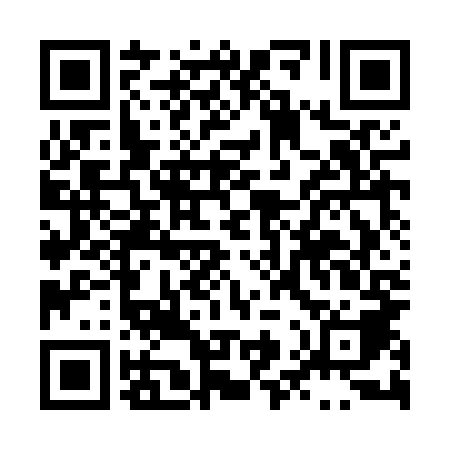 Ramadan times for Dabroszyn, PolandMon 11 Mar 2024 - Wed 10 Apr 2024High Latitude Method: Angle Based RulePrayer Calculation Method: Muslim World LeagueAsar Calculation Method: HanafiPrayer times provided by https://www.salahtimes.comDateDayFajrSuhurSunriseDhuhrAsrIftarMaghribIsha11Mon4:304:306:2412:114:025:595:597:4712Tue4:274:276:2212:114:046:016:017:4913Wed4:244:246:1912:114:056:036:037:5114Thu4:224:226:1712:104:076:046:047:5315Fri4:194:196:1512:104:086:066:067:5516Sat4:174:176:1212:104:106:086:087:5717Sun4:144:146:1012:094:116:106:107:5918Mon4:114:116:0812:094:126:126:128:0119Tue4:094:096:0512:094:146:136:138:0320Wed4:064:066:0312:094:156:156:158:0521Thu4:034:036:0112:084:176:176:178:0722Fri4:014:015:5812:084:186:196:198:0923Sat3:583:585:5612:084:196:206:208:1124Sun3:553:555:5312:074:216:226:228:1325Mon3:523:525:5112:074:226:246:248:1626Tue3:503:505:4912:074:246:266:268:1827Wed3:473:475:4612:064:256:276:278:2028Thu3:443:445:4412:064:266:296:298:2229Fri3:413:415:4212:064:286:316:318:2430Sat3:383:385:3912:064:296:336:338:2731Sun4:354:356:371:055:307:357:359:291Mon4:324:326:351:055:327:367:369:312Tue4:294:296:321:055:337:387:389:343Wed4:264:266:301:045:347:407:409:364Thu4:234:236:281:045:357:427:429:385Fri4:204:206:251:045:377:437:439:416Sat4:174:176:231:035:387:457:459:437Sun4:144:146:211:035:397:477:479:468Mon4:114:116:181:035:407:497:499:489Tue4:084:086:161:035:427:507:509:5110Wed4:054:056:141:025:437:527:529:53